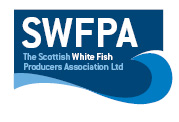 Creel PositionsCreel Position InfoBox 156 17.025n 001 51.287w56 19.400n 001 43.922w56 11.300n 001 32.361w56 08.412n 001 40.973wbox 256 26.000n 001 41.271w56 26.400n 001 30.400w56 15.329n 001 22.555w56 14.802n 001 36.347wBox 355 56.571n 001 02.119w56 08.134n 001 05.122w56 08.787n 000 49.496w55 57.099n 000 48.328wBest regardsDateJune 2024Vessel Name & Reg NoBella B LH111Skipper NameJamie BlackieSkipper Email AddressJamieblackie7@hotmail.co.ukSkipper Mobile No07534245951